                                   CHIPPING NORTON TOWN COUNCIL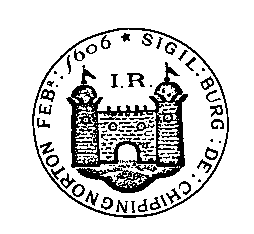 At the Council Meeting held, pursuant to notice on Monday 19th March 2018 at 7.15 pm in the Council Chamber, the Town Hall, the following members were present: -		Cllr. M. Tysoe, Town Mayor		Cllr. R. Averill		Cllr. R. Benfield		Cllr. C. Butterworth		Cllr. Mrs. E. Coles		Cllr. A. Corfield		Cllr. D. Davidson		Cllr. Mrs. J. Graves		Cllr. T. Hasan		Cllr. D. Heyes		Cllr. M. Jarratt		Cllr. S. Jordan		Cllr. J. Kitcher-Jones		Cllr. M. Walker		Officer:  The Town Clerk7034	The minutes of the meeting held on the 19th February 2018 – were approved and signed at the meeting with an amendment to be made to item 7020 – OCC report.7035	Public Participation 	Mrs. P. Simmons was in attendance to talk on item 12 of the agenda – History Trail of Chipping Norton.7036	Apologies for absence 	Apologies for absence had been received from Cllr. A. Villars and 	Cllr. Ms. N. Bradley.7037	Declarations of Interest	There were no declarations of interest to report at the meeting.7038	Mayoral Announcements	The Mayoral Announcements had been circulated with the agenda showing the 	functions which the Mayor had attended since the previous Town Council meeting.7039	Oxfordshire County Council	County Cllr. Mrs. H. Biles reported on the following: -	Ace Centre	The Ace Centre of Chipping Norton was having an Ofsted inspection carried out on 	20.3.18.	Mr. Rodney Rose	Cllr. Mrs. H. Biles reported that Mr. Rodney Rose, past WODC officer and OCC 	officer had passed away at the week-end.	Albion Street	A resident of Albion Street had asked Cllr. Mrs. H. Biles if Albion Street could be 	cleared of snow and gritted as this was a bus route.	Cllr. Mrs. Biles reported that OCC had the responsibility of keeping the main roads 	clear of snow before any other roads in the county.	Cllr. M. Jarratt asked Cllr. Mrs. H. Biles for all of the drains in the town to be cleared.	Cllr. Mrs. H. Biles offered to pay of the amount out of her funds and for the Town 	Council to pay the other half.  The Town Council did not approve of using the Town 	Council’s funds on an OCC issue.	Cllr. A. Corfield commented that the buses using the old salt depot at Banbury Road 	for a coach park were leaving their engines running at approximately 4.00 am.  	The Councillors present stated that this was probably less of an issue than the salt 	spreaders filling up through the night.7040	West Oxfordshire District Council	Cllr. G. Saul reported on the following: -	Local Plan	Cllr. Saul reported that the inspector could issue the final report on WODC’s local 	plan late April early May.  WODC would then be able to adopt the local plan in 	May/June 2018.	Appeal on  planning decision for Harpers site, C/N	An appeal had been received against the decision of WODC who refused planning 	permission for the proposed development of the Harpers site in Chipping Norton.	Comments must be received by the Planning Inspectorate by 17th April 2018.	The Town Council agreed to re-iterate the previous decision on the proposed 	planning application.	Arts & Heritage Grant	WODC were offering grants of up to £500.00 towards Arts & Heritage project in the 	district.	The Town Clerk had already approached WODC to check if the History Trail in 	Chipping Norton would qualify for this grant.  7041	Planning(a) The Council decided to make the observations set out under the heading           ‘comments’ on Appendix A – 19th March 2018, planning applications       4362 - 4366.(b) Decisions     An appeal had been received regarding the recent planning application on       Harpers, Horsefair, C/N. 7042	Town Clerk’s Report	Council approved the following payments: -Imprest Account for February 2018: £8,262.80.General Account: Accounts for payment as at 19th March 2018: £11,096.60.Correspondence receivedSnow	      A thank you card had been received from the family who had had a wedding on 	      the Saturday of the heavy snow fall.  The Town Mayor had appealed for help on 	      Face Book to clear Church Street, C/N so that the family could get to church.  A 	      good amount of people had turned up to help clear the snow and within twenty 	      minutes Church Street had been cleared.  The group of people then decided to 	      clear the snow from Spring Street up to the Over Norton Road to make it a bit 	      easier for the wedding party.	      Chip Lit Festival	      Chip Lit Festival had asked if the Town Council would consider waiving the 	                   charge of £50.00 to put the banner up of the Town Hall prior to their festival                   arranged for 26th – 29th April 2018.	      The Town Councillors present stated that they could not waive the £50.00 charge 	      as this would take four people to put the banner up. Chip Lit Festival were to 		      apply for the Town Council’s Grant to Voluntary Bodies.	      The Fibre-works	      The Fibre-works had written to inform the Town Council that they would be 	                      holding their annual Fibre-works festival on Saturday 2nd June and Middle Row                   would be closed for the event.7043	Town Council Committees	Cllr. D. Davidson announced in the new municipal mayoral year all committee 	meetings would take place at 7.30 pm with exception to inspections of allotments, 	cemetery and Pool Meadow, recreation grounds and Traffic Advisory meetings.7044	Terms of Reference for the Traffic Advisory Committee	Terms of reference for the TAC had been distributed prior to the meeting for 	approval of the Town Council.  Town Councillors present had no objection to the 	terms of reference. 	It was noted that the presence of the officers at the TAC meeting was extremely 	valuable. It was agreed that representation from the Community Resilience Group 	was to be invited to attend the meetings.7045	History Trail in Chipping Norton	Mrs. P. Simmons was in attendance to provide details on the proposed history trail in 	Chipping Norton.  A list had been drawn up of buildings in the town where a plaque 	could be installed providing a short description of the history of the building or the 	person who had lived at the property.  A history trail would be drawn up for people to 	follow to find the plaques on the buildings.  The group who were working on the 	project had come up with fifty properties for the history trail but this could be 	shortened.  Quotations had been provided on plaques of approximately £50.00 each.	The group would meet in April to move forward with this project.	A WODC arts and heritage grant was being applied for to go towards the project.7046	General Data Protection Regulation	The Town Clerk reported that Kay Linnington and herself had attended an OALC 	GDPR course at Didcot.  Steps would be put in place to meet the GDPR which would 	become law on 25th May 2018.  A GDPR officer was required to monitor that the 	Town Council met the legal requirements.  This would be discussed at the Staffing 	Committee meeting arranged for 26th March 2018.7047	CCTV	Broadsword had provided the Town Council with two further quotations on CCTV at 	the Town Hall.  The Councillors present discussed the quotations and decided that 	provision of being able to have eight cameras at the Town Hall would be a lot better.	A meeting with Broadsword was to be arranged to discuss the quotations received.7048	Snow	A snow committee was to be set up.  A question was raised whether to buy a 	compact mini tractor of up to £20,000.00 to clear the snow and spread grit or should 	the Town Council ask local farmers to assist when the weather conditions got bad?	The Mayor thanked Rupert Stobart and a farmer from Chastleton for helping clear the 	snow in Chipping Norton on their tractors.7049	Section 106	It was reported that £16,000.00 was left on the first tranche of Section 106 money.	The Town Council had previously agreed that the remaining money should go 	towards helping the previous applicants to complete their projects.	The Lido had written to the Town Council requested help with funding towards new 	fencing required around their site.  Town Councillors present agreed unanimously 	that £6,000.00 should be awarded to The Lido out of the Section 106 money.7050	Bench in memory of Dr. Bruce Parker	The Town Council agreed to obtain further quotations to provide a bench around the 	tree alongside Jaffe & Neale bookshop.  The new bench would be provided in 	memory of Dr. Bruce Parker.7051	Bye-Law	Cllr. M. Tysoe reported that he had received a response from the Secretary of 	State requesting a lot more information to back up the Bye-Law application for 	Chipping Norton.	The Town Council unanimously agreed to not go forward with the Bye-Law at present 	as there were a lot of other projects on the go at the moment.7052	Town’s Wish List	There was nothing to discuss or add to the Town’s Wish List at the meeting.7053	Update on WODC’s Local Plan	A response from Chipping Norton Town Council on WODC’s Local Plan had been 	drawn up for Town Councillors to receive and approve before sending off to WODC.	The Town Councillors present agreed to the response put together.  The Town Clerk 	was to email the letter to Chris Hargraves, WODC.7054	Update from PCSO	Acting Sergeant, Milton Eldridge reported that there had been sixty six incidents 	since the last Town Council meeting. There had been six fear for welfare, three 	altercations, thirteen domestic violence, one road traffic collision, three anti-social 	behaviour, two missing people, two door knockers, two speeding, three obstructions, 	one criminal damage one shop lifting and twenty five other incidents.	Chipping Norton and surrounding area was covered by police officers at 	Chipping Norton, Witney, Banbury and Bicester.	It was still on record that CN Police would be moving to the Fire Station.		The police were running a recruitment campaign for specials on 26.3.18 at 	Kidlington.	The meeting closed at 9.03 pm.